In which way does the Erasmus+ project “Robots ‘R Us” support the integration of refugees?(derived from forum discussion in Dortmund May 3, 2019)Necessary preconditions	     Features of Erasmus+KA2	          Realisation in “Robots ‘R Us”for inclusion of refugeesConclusion:An Erasmus+ KA2 project offers numerous features for the inclusion of immigrated youth in their student groups and the project ‘Robots ‘R Us’ has taken and realised the opportunities in all respects that have been mentioned and demanded in the forum discussion during the 3. International meeting in Dortmund.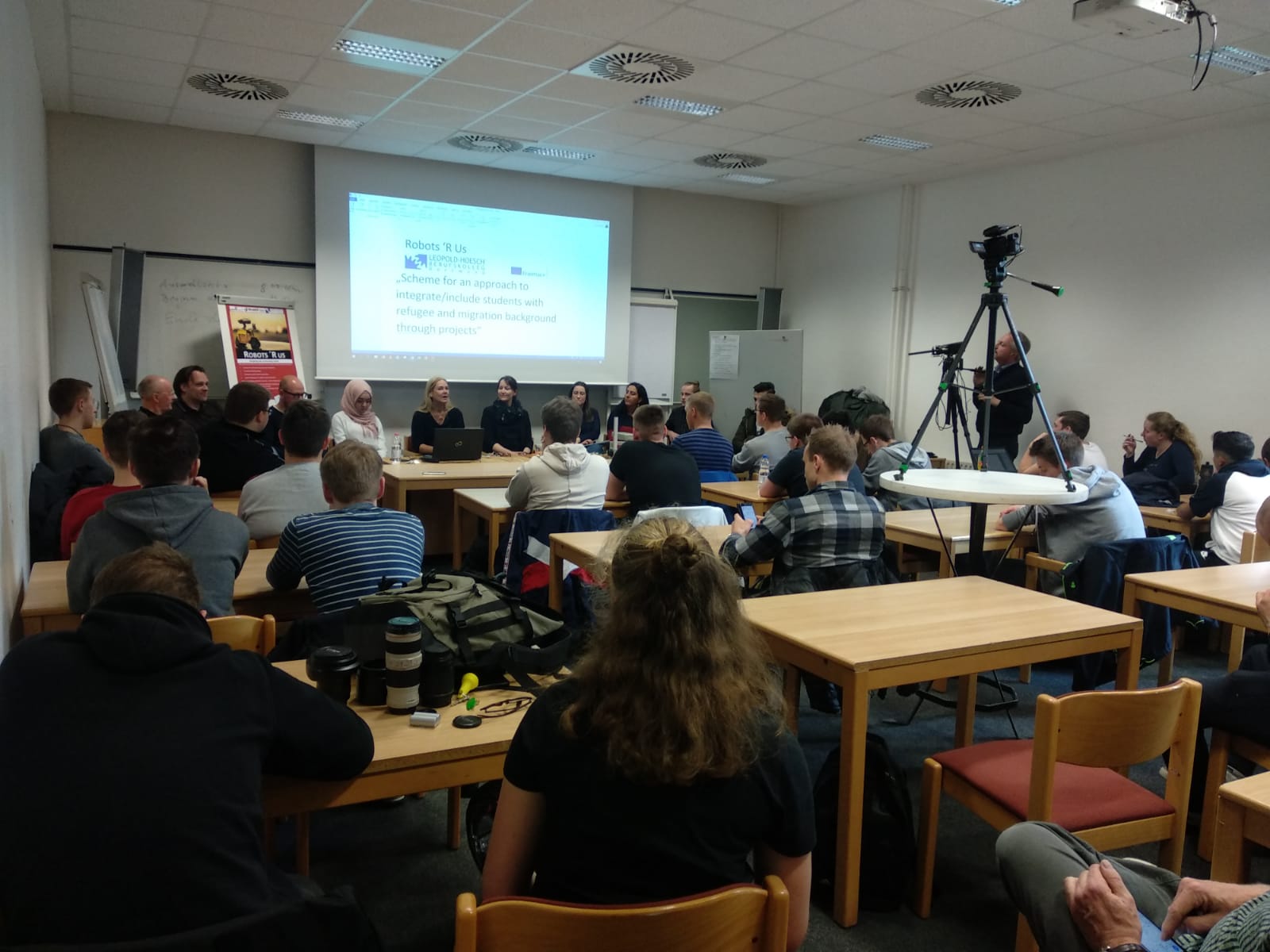 inclusion instead of integrationa common goal creates one  group of learners from the beginningthe common goal is building robotscooperation between authorities often schools, universities and companies cooperateschools and universities and the local council work togethertransparent educational paths for immigrated youth depends on the priority of the project students cooperate across departments at school and learn about themwelcome classesin projects with the horizontal priority of social integrationstudents in ‘welcome classes’ are welcomed in international project groups meeting at eye-levelmutual respect and acknowledgement are core features of Erasmus+ projectsall students work in mixed groups, all learn about new technologies and culturesstudent one-to-one learning situationsdepends on group structures in specific projectsstudents teach students within their groups, sometimes in pairs in changing rolesinterdisciplinary learning approach instead of single subjectsin Erasmus+ KA2 projects students have to learn interdisciplinarily to reach the aim of the projectproblem-solution patterns in learning processes require resolving dealing with single subjectsyouth-orientated methodsmethods applied in Erasmus+ projects are always youth-orientated Group work, research in modern media, working with modern technologies and social mediaraise students’ self-esteempresentations, dissemination, awards presentations, dissemination, awardspractical/hands-on learning approach to outweigh language barriersProject products often require a practical approach working with cardboard for models, integrating the student metal company “Young Steel”, using 3-D-printerslanguage and vocational training simultaneouslyin vocationally orientated KA2 projects students enhance both professional and language skillsall communication to plan, construct and learn professional ICT skills takes place in English in the international groups and in the country’s language among fellow country studentsstudent company making and selling products depends on project aimrobots will be calculated, built and offered for salecontact to real companies in vocationally orientated projects company owners were met at 2nd international meeting in Spaininternships for studentsin KA1 projects----common leisure eventsintegrated in projects for group building and sight-seeing in free time bowling, beach sports, cooking events, sight seeing tourscommon journeysat international meetingsat international meetingscommon new experiencesnew cultures, new challenges, new tasksnew countries, all students have never been to, new cultures , new landscapes, a challenging task to build robots which nobody had experienced beforeenrichment through immigrationin “social integration projects”common cooking events, different approaches to solving-problems, temporary use of Spanish as a second project language (contributed from immigrants who  had leaved in Spain before)team teaching a strong cooperation of teachers is necessary to reach all aims of the projecttechnology teachers work together internationally, organisation and documentary teachers work closely together internationally and both groups with each other constantly for best results